                                                   KORIST  OD ŠUMA  Šuma    je  veliko bogatstvo. U njoj  raste hrana  za životinje i ljude .Proizvodi  kisik  ( zato je u šumi svježi zrak).  Šume su  pluća Zemlje.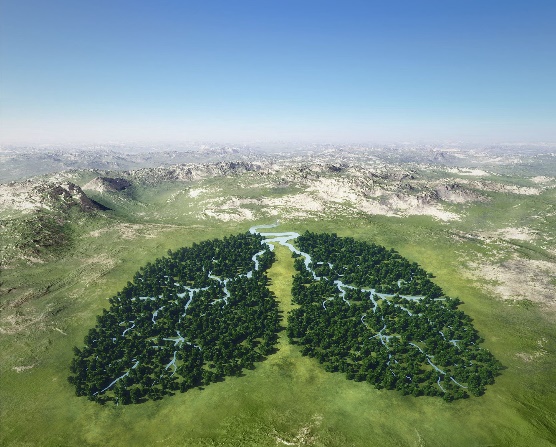 Drvo služi za ogrjev    i                 kao građevinski materijal.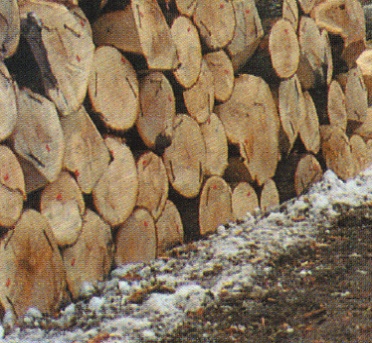 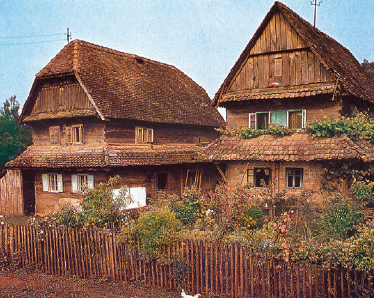 Šume treba čuvati 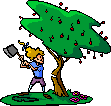 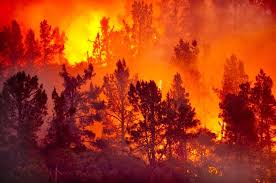 Šumari  paze na sječu  drveća                    Šume treba štititi  od požara.Kad  štedimo  papir  čuvamo naše  šume  .  ( Objasni ) 